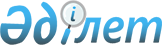 Іле аудандық мәслихатының 2010 жылдың 27 желтоқсандағы "Іле ауданының 2011-2013 жылдарға арналған аудандық бюджеті туралы" N 39-157 шешіміне өзгерістер енгізу туралы
					
			Күшін жойған
			
			
		
					Алматы облысы Іле аудандық мәслихатының 2011 жылғы 21 қазандағы N 51-212 шешімі. Алматы облысы Әділет департаменті Іле ауданының Әділет басқармасында 2011 жылы 25 қазандағы N 2-10-146 тіркелді. Күші жойылды - Алматы облысы Іле аудандық мәслихатының 2012 жылғы 24 қаңтардағы N 1-6 шешімімен      Ескерту. Күші жойылды - Алматы облысы Іле аудандық мәслихатының 2012.01.24 N 1-6 Шешімімен      РҚАО ескертпесі.

      Мәтінде авторлық орфография және пунктуация сақталған.      

Қазақстан Республикасы 2008 жылдың 4 желтоқсандағы Бюджеттік кодексінің 106-бабы 2-тармағының 4) тармақшасының, 4-тармағына және 109-бабының 5-тармағына, Қазақстан Республикасы 2001 жылғы 23 қаңтардағы "Қазақстан Республикасындағы жергілікті мемлекеттік басқару және өзін-өзі басқару туралы" Заңының 6-бабы 1-тармағының 1) тармақшасына сәйкес, Іле аудандық мәслихаты ШЕШІМ ҚАБЫЛДАДЫ:



      1. Іле аудандық мәслихатының 2010 жылғы 27 желтоқсандағы "Іле ауданының 2011-2013 жылдарға арналған аудандық бюджеті туралы" N 39-157 шешіміне (2010 жылғы 31 желтоқсандағы нормативтік құқықтық актілерді мемлекеттік тіркеу Тізілімінде 2-10-137 нөмірімен тіркелген, 2011 жылғы 14 қаңтардағы N 3 (4374) "Іле таңы" газетінде жарияланған), Іле аудандық мәслихаттың 2011 жылғы 18 ақпандағы N 43-179 "Іле аудандық мәслихатының 2010 жылғы 27 желтоқсандағы "Іле ауданының 2011-2013 жылдарға арналған аудандық бюджеті туралы" N 39-157 шешіміне өзгерістер енгізу туралы" (2011 жылғы 28 ақпандағы нормативтік құқықтық актілерді мемлекеттік тіркеу Тізілімінде 2-10-139 нөмірімен тіркелген, 2011 жылғы 11 наурыздағы N 12 (4383) "Іле таңы" газетінде жарияланған), Іле аудандық мәслихаттың 2011 жылғы 24 наурыздағы N 45-184 "Іле аудандық мәслихатының 2010 жылғы 27 желтоқсандағы "Іле ауданының 2011-2013 жылдарға арналған аудандық бюджеті туралы" N 39-157 шешіміне өзгерістер енгізу туралы" (2011 жылғы 8 сәуірдегі нормативтік құқықтық актілерді мемлекеттік тіркеу Тізілімінде 2-10-140 нөмірімен тіркелген, 2011 жылғы 15 сәуірдегі N 18 (4389) "Іле таңы" газетінде жарияланған), Іле аудандық мәслихаттың 2011 жылғы 15 сәуірдегі "Іле аудандық мәслихатының 2010 жылғы 27 желтоқсандағы "Іле ауданының 2011-2013 жылдарға арналған аудандық бюджеті туралы" N 39-157 шешіміне өзгерістер енгізу туралы" (2011 жылғы 25 сәуірдегі нормативтік құқықтық актілерді мемлекеттік тіркеу Тізілімінде 2-10-141 нөмірімен тіркелген, 2011 жылғы 13 мамырдағы N 22 (4393) "Іле таңы" газетінде жарияланған), Іле аудандық мәслихаттың 2011 жылғы 19 шілдедегі N 48-201 "Іле аудандық мәслихатының 2010 жылғы 27 желтоқсандағы "Іле ауданының 2011-2013 жылдарға арналған аудандық бюджеті туралы" N 39-157 шешіміне өзгерістер енгізу туралы" (2011 жылғы 27 шілдедегі нормативтік құқықтық актілерді мемлекеттік тіркеу Тізілімінде 2-10-145 нөмірімен тіркелген, 2011 жылғы 26 тамыздағы N 37(4408) "Іле таңы" газетінде жарияланған) төмендегі өзгерістер енгізілсін:



      1 тармақтағы жолдар бойынша:

      1) "Кірістер" "26557561" саны "28252263" санына ауыстырылсын, оның ішінде:

      "трансферттердің түсімдері" "5380991" саны "5775693" санына ауыстырылсын;

      2) "Шығындар" "27663439" саны "29388141" санына ауыстырылсын:

      3) "Бюджет тапшылығы (профицит)" "-1516263" саны "-1453373" санына ауыстырылсын;

      4) "Бюджет тапшылығын қаржыландыру (профицитін пайдалану)" "1516263" саны "1453373" санына ауыстырылсын.



      2 тармақтағы жолдар бойынша:

      "білім беру" "4696166" саны "5041213" санына ауыстырылсын;

      "әлеуметтік көмек және әлеуметтік қамсыздандыруға" "291824" саны "291471" санына ауыстырылсын;

      "тұрғын үй-коммуналдық шаруашылыққа" "5390931" саны "5681620" санына ауыстырылсын;

      "ауыл, су, орман, балық шарушылығы, ерекше қорғалатын табиғи аумақтар, қоршаған ортаны және жануарлар дүниесін қорғау, жер қатынастарына" "93195" саны "112887" санына ауыстырылсын;

      "көлік және коммуникацияға" "363224" саны "652495" санына ауыстырылсын.



      2. Көрсетілген шешімнің 1 қосымшасы осы шешімнің 1 қосымшасына сәйкес жаңа редакцияда баяндалсын.



      3. Осы шешім 2011 жылдың 1 қаңтарынан бастап қолданысқа енгізіледі.

      Мәслихат сессиясының

      төрайымы                              Ә. Түстікбаева      Аудандық мәслихаттың

      хатшысы                               Ф. Ыдрышева      КЕЛІСІЛГЕН:      "Іле ауданының экономика,

      бюджеттік жоспарлау және

      кәсіпкерлік бөлімі"

      мемлекеттік мекемесінің

      бастығы                               Кәдір Асқар Кәдірұлы

      21 қазан 2011 жыл

Іле аудандық Мәслихатының 2011 жылғы

21 қазандағы "Іле аудандық Мәслихатының

2010 жылдың 27 желтоқсандағы "Іле ауданының

2011-2013 жылдарының бюджеті туралы"

N51-212 шешіміне өзгерістер енгізу

туралы" шешімімен бекітілген

1-қосымшаІле аудандық мәслихаттың 2010 жылдың

27 желтоқсандағы "Іле ауданының

2011-2013 жылдарының бюджеті

туралы" N 39-157 шешіміне бекітілген

1-қосымша 

Іле ауданының 2011 жылға арналған аудандық бюджеті

(өзгерістермен)
					© 2012. Қазақстан Республикасы Әділет министрлігінің «Қазақстан Республикасының Заңнама және құқықтық ақпарат институты» ШЖҚ РМК
				СанатыСанатыСанатыСанатыСанатыСомасы

(мың теңге)СыныбыСыныбыСыныбыСыныбыСомасы

(мың теңге)Iшкi сыныбыIшкi сыныбыIшкi сыныбыСомасы

(мың теңге)ЕрекшелiгiЕрекшелiгiСомасы

(мың теңге)I. КІРІСТЕР282522631Салықтық түсімдер2229134604Меншiкке салынатын салықтар16776841Мүлiкке салынатын салықтар124308401Заңды тұлғалардың және жеке

кәсіпкерлердің мүлкіне салынатын салық121908402Жеке тұлғалардың мүлкіне салынатын салық240003Жер салығы5330001Ауыл шаруашылығы мақсатындағы жерлерге

жеке тұлғалардан алынатын жер салығы300002Елді мекендер жерлеріне жеке тұлғалардан

алынатын жер салығы1400003Өнеркәсіп, көлік, байланыс, қорғаныс

жеріне және ауыл шаруашылығына арналмаған

өзге де жерге салынатын жер салығы1550007Ауыл шаруашылығы мақсатындағы жерлерге

заңды тұлғалардан, жеке кәсіпкерлерден,

жеке нотариустар мен адвокаттардан

алынатын жер салығы150008Елді мекендер жерлеріне заңды

тұлғалардан, жеке кәсіпкерлерден, жеке

нотариустар мен адвокаттардан алынатын

жер салығы193004Көлiк кұралдарына салынатын салық37780001Заңды тұлғалардың көлiк құралдарына

салынатын салық4280002Жеке тұлғалардың көлiк құралдарына

салынатын салық3350005Бiрыңғай жер салығы350001Бiрыңғай жер салығы350005Тауарларға, жұмыстарға және қызметтерге

салынатын iшкi салықтар205743452Акциздер2051224502Қазақстан Республикасының аумағында

өндірілген арақ930004Қазақстан Республикасының аумағында

өндірілген шараптар800010Қазақстан Республикасы аумағында

өндірілген фильтірлі сигареттер2009056311Қазақстан Республикасы аумағында

өндірілген фильтірсіз сигареттер,

папиростар19593237Қазақстан Республикасының аумағында

өндірілген этил спиртінің көлемдік үлесі

1,5-тен 12 процентке дейінгі градусы аз

ликер-арақ бұйымдары17000096Заңды және жеке тұлғалар бөлшек саудада

өткізетін, сондай-ақ өзінің өндірістік

мұқтаждарына пайдаланылатын бензин

(авиациялықты қоспағанда)3180097Заңды және жеке тұлғаларға бөлшек саудада

өткізетін, сондай-ақ өз өндірістік

мұқтаждарына пайдаланылатын дизель отыны66503Табиғи және басқа да ресурстарды

пайдаланғаны үшiн түсетiн түсiмдер1005015Жер учаскелерін пайдаланғаны үшін төлем100504Кәсіпкерлік және кәсiби қызметтi

жүргiзгенi үшiн алынатын алымдар4890001Жеке кәсiпкерлерді мемлекеттік тіркегені

үшiн алынатын алым230002Жекелеген қызмет түрлерімен айналысу

құқығы үшiн алынатын лицензиялық алым900003Заңды тұлғаларды мемлекеттік тіркегені

және филиалдар мен өкілдіктерді есептік

тіркегені, сондай-ақ оларды қайта

тіркегені үшін алым170005Жылжымалы мүлікті кепілдікке салуды

мемлекеттік тіркегені және кеменiң немесе

жасалып жатқан кеменiң ипотекасы үшін

алынатын алым60014Көлік құралдарын мемлекеттік тіркегені,

сондай-ақ оларды қайта тіркегені үшін

алым580018Жылжымайтын мүлікке және олармен мәміле

жасау құқығын мемлекеттік тіркегені үшін

алынатын алым2550020Жергілікті маңызы бар және елді

мекендердегі жалпы пайдаланудағы

автомобиль жолдарының бөлу жолағында

сыртқы (көрнекі) жарнамаларды

орналастырғаны үшін алынатын төлем40005Ойын бизнесіне салық315002Тіркелген салық315008Заңдық мәнді іс-әрекеттерді жасағаны және

(немесе) оған уәкілеттігі бар мемлекеттік

органдар немесе лауазымды адамдар

құжаттар бергені үшін алынатын міндетті

төлемдер393171Мемлекеттiк баж3931702Мемлекеттік мекемелерге сотқа берілетін

талап арыздарынан алынатын мемлекеттік

бажды қоспағанда, мемлекеттік баж сотқа

берілетін талап арыздардан, ерекше талап

ету істері арыздарынан, ерекше

жүргізілетін істер бойынша арыздардан

(шағымдардан), сот бұйрығы3040004Азаматтық хал актiлерiн тiркегенi үшiн,

сондай-ақ азаматтарға азаматтық хал

актiлерiн тiркеу туралы куәлiктердi және

азаматтық хал актiлерi жазбаларын

өзгертуге, толықтыруға және қалпына

келтiруге байланысты куәлiктердi қайтадан

бергенi үшiн мемлекеттік баж418505Шетелге баруға және Қазақстан

Республикасына басқа мемлекеттерден

адамдарды шақыруға құқық беретін

құжаттарды ресімдегені үшін, сондай-ақ

осы құжаттарға өзгерістер енгізгені үшін

мемлекеттік баж80006Шетелдiктердiң паспорттарына немесе

оларды ауыстыратын құжаттарына Қазақстан

Республикасынан кету және Қазақстан

Республикасына келу құқығына виза бергенi

үшiн мемлекеттік баж50007Қазақстан Республикасының азаматтығын

алу, Қазақстан Республикасының

азаматтығын қалпына келтiру және

Қазақстан Республикасының азаматтығын

тоқтату туралы құжаттарды ресiмдегенi

үшін мемлекеттік баж70008Тұрғылықты жерiн тiркегенi үшiн

мемлекеттік баж215010Жеке және заңды тұлғалардың азаматтық,

қызметтік қаруының (аңшылық суық қаруды,

белгі беретін қаруды, ұңғысыз атыс

қаруын, механикалық шашыратқыштарды,

көзден жас ағызатын немесе

тітіркендіретін заттар толтырылған

аэрозольді және басқа құрылғыларды, үрле8212Қаруды және оның оқтарын сақтауға немесе

сақтау мен алып жүруге, тасымалдауға,

Қазақстан Республикасының аумағына

әкелуге және Қазақстан Республикасынан

әкетуге рұқсат бергені үшін алынатын

мемлекеттік баж5002Салықтық емес түсiмдер3779201Мемлекеттік меншіктен түсетін кірістер84005Мемлекет меншігіндегі мүлікті жалға

беруден түсетін кірістер840004Коммуналдық меншіктегі мүлікті жалдаудан

түсетін кірістер840004Мемлекеттік бюджеттен қаржыландырылатын,

сондай-ақ Қазақстан Республикасы Ұлттық

Банкінің бюджетінен (шығыстар сметасынан)

ұсталатын және қаржыландырылатын

мемлекеттік мекемелер салатын айыппұлдар,

өсімпұлдар, санкциялар, өндіріп алулар233921Мұнай секторы ұйымдарынан түсетін

түсімдерді қоспағанда, мемлекеттік

бюджеттен қаржыландырылатын, сондай-ақ

Қазақстан Республикасы Ұлттық Банкінің

бюджетінен (шығыстар сметасынан)

ұсталатын және қаржыландырылатын

мемлекеттік мекемелер салатын

айыппұлдар2339205Жергілікті мемлекеттік органдар салатын

әкімшілік айыппұлдар, өсімпұлдар,

санкциялар2339206Басқа да салықтық емес түсімдер60001Басқа да салықтық емес түсімдер600009Жергіліктік бюджетке түсетін салықтық

емес басқа да түсімдер60003Негізгі капиталды сатудан түсетін

түсімдер14743203Жерді және материалдық емес активтерді

сату1474321Жерді сату14743201Жер учаскелерін сатудан түсетін түсімдер1474324Трансферттердің түсімдері577569302Мемлекеттік басқарудың жоғары тұрған

органдарынан түсетін трансферттер57756932Облыстық бюджеттен түсетін трансферттер577569301Ағымдағы нысаналы трансферттер121952702Нысаналы даму трансферттері4556166Функционалдық топФункционалдық топФункционалдық топФункционалдық топФункционалдық топСомасы

(мың теңге)Кіші функцияКіші функцияКіші функцияКіші функцияСомасы

(мың теңге)Бюджеттік бағдарламалар әкімшісіБюджеттік бағдарламалар әкімшісіБюджеттік бағдарламалар әкімшісіСомасы

(мың теңге)БағдарламаБағдарламаСомасы

(мың теңге)II. ШЫҒЫНДАР2938814101Жалпы сипаттағы мемлекеттiк қызметтер2722971Мемлекеттік басқарудың жалпы

функцияларын орындайтын өкілді, атқарушы

және басқа органдар236554112Аудан (облыстық маңызы бар қала)

мәслихатының аппараты14427001Аудан (облыстық маңызы бар қала)

мәслихатының қызметін қамтамасыз ету

жөніндегі қызметтер14101003Мемлекеттік органдардың күрделі

шығыстары326122Аудан (облыстық маңызы бар қала)

әкімінің аппараты94061001Аудан (облыстық маңызы бар қала)

әкімінің қызметін қамтамасыз ету

жөніндегі қызметтер65067003Мемлекеттік органдардың күрделі

шығыстары28994123Қаладағы аудан, аудандық маңызы бар

қала, кент, ауыл (село), ауылдық

(селолық) округ әкімінің аппараты128066001Қаладағы аудан, аудандық маңызы бар

қаланың, кент, ауыл (село), ауылдық

(селолық) округ әкімінің қызметін

қамтамасыз ету жөніндегі қызметтер121048022Мемлекеттік органдардың күрделі

шығыстары70182Қаржылық қызмет14426452Ауданның (облыстық маңызы бар қаланың)

қаржы бөлімі14426001Аудандық бюджетті орындау және

коммуналдық меншікті (облыстық манызы

бар қала) саласындағы мемлекеттік

саясатты іске асыру жөніндегі қызметтер12016003Салық салу мақсатында мүлікті бағалауды

жүргізу2043011Коммуналдық меншікке түскін мүлікті

есепке алу, сақтау, бағалау және сату156018Мемлекеттік органдардың күрделі

шығыстары2115Жоспарлау және статистикалық қызмет21317476Ауданның (облыстық маңызы бар қаланың)

экономика және бюджеттік жоспарлау

кәсіпкерлік бөлімі21317001Экономикалық саясатты, мемлекеттік

жоспарлау жүйесін қалыптастыру және

дамыту және ауданды (облыстық маңызы бар

қаланы) басқару саласындағы мемлекеттік

саясатты іске асыру жөніндегі қызметтер17981003Мемлекеттік органдардың күрделі

шығыстары333602Қорғаныс347231Әскери мұқтаждар988122Аудан (облыстық маңызы бар қала)

әкімінің аппараты988005Жалпыға бірдей әскери міндетті атқару

шеңберіндегі іс-шаралар9882Төтенше жағдайлар жөнiндегi жұмыстарды

ұйымдастыру33735122Аудан (облыстық маңызы бар қала)

әкімінің аппараты33735006Аудан (облыстық маңызы бар қала)

ауқымындағы төтенше жағдайлардың алдын

алу және оларды жою32778007Аудандық (қалалық) ауқымдағы дала

өрттерінің, сондай-ақ мемлекеттік өртке

қарсы қызмет органдары құрылмаған елдi

мекендерде өрттердің алдын алу және

оларды сөндіру жөніндегі іс-шаралар95703Қоғамдық тәртіп, қауіпсіздік, құқық,

сот, қылмыстық -атқару қызметі58621Құқық қорғау қызметі5862458Ауданның (облыстық маңызы бар қаланың)

тұрғын үй-коммуналдық шаруашылығы,

жолаушылар көлігі және автомобиль

жолдары бөлімі5862021Елдi мекендерде жол жүрісі қауiпсiздiгін

қамтамасыз ету586204Бiлiм беру50412131Мектепке дейінгі тәрбие және оқыту378765471Ауданның (облыстық маңызы бар қаланың)

білім, дене шынықтыру және спорт бөлімі36962025Мектеп мұғалімдеріне және мектепке

дейінгі ұйымдардың тәрбиешілеріне

біліктілік санаты үшін қосымша ақының

көлемін ұлғайту36962471Ауданның (облыстық маңызы бар қаланың)

білім, дене шынықтыру және спорт бөлімі341803003Мектепке дейінгі тәрбие ұйымдарының

қызметін қамтамасыз ету3418032Бастауыш, негізгі орта және жалпы орта

білім беру3815985123Қаладағы аудан, аудандық маңызы бар

қала, кент, ауыл (село), ауылдық

(селолық) округ әкімінің аппараты10196005Ауылдық (селолық) жерлерде балаларды

мектепке дейін тегін алып баруды және

кері алып келуді ұйымдастыру10196471Ауданның (облыстық маңызы бар қаланың)

білім, дене шынықтыру және спорт бөлімі3805789004Жалпы білім беру38057899Бiлiм беру саласындағы өзге де қызметтер846463467Ауданның (облыстық маңызы бар қаланың)

құрылыс бөлімі732810037Білім беру объектілерін салу және

реконструкциялау732810471Ауданның (облыстық маңызы бар қаланың)

білім, дене шынықтыру және спорт бөлімі113653008Ауданның (областык маңызы бар қаланың)

мемлекеттік білім беру мекемелерінде

білім беру жүйесін ақпараттандыру17687009Ауданның (областык маңызы бар қаланың)

мемлекеттік білім беру мекемелер үшін

оқулықтар мен оқу-әдiстемелiк кешендерді

сатып алу және жеткізу55575020Жетім баланы (жетім балаларды) және

ата-аналарының қамқорынсыз қалған баланы

(балаларды) күтіп-ұстауға асыраушыларына

ай сайынғы ақшалай қаражат төлемдері31298023Үйде оқытылатын мүгедек балаларды

жабдықпен, бағдарламалық қамтыммен

қамтамасыз ету909306Әлеуметтік көмек және әлеуметтік

қамсыздандыру2914712Әлеуметтік көмек245075451Ауданның (облыстық маңызы бар қаланың)

жұмыспен қамту және әлеуметтік

бағдарламалар бөлімі245075002Еңбекпен қамту бағдарламасы64737004Ауылдық жерлерде тұратын денсаулық

сақтау, білім беру, әлеуметтік

қамтамасыз ету, мәдениет және спорт

мамандарына отын сатып алуға Қазақстан

Республикасының заңнамасына сәйкес

әлеуметтік көмек көрсету27012005Мемлекеттік атаулы әлеуметтік көмек5320006Тұрғын үй көмегі20842007Жергілікті өкілетті органдардың шешімі

бойынша мұқтаж азаматтардың жекелеген

топтарына әлеуметтік көмек12600010Үйден тәрбиеленіп оқытылатын мүгедек

балаларды материалдық қамтамасыз ету4850014Мұқтаж азаматтарға үйде әлеуметтiк көмек

көрсету4071501618 жасқа дейінгі балаларға мемлекеттік

жәрдемақылар44168017Мүгедектерді оңалту жеке бағдарламасына

сәйкес, мұқтаж мүгедектерді міндетті

гигиеналық құралдармен қамтамасыз етуге,

және ымдау тілі мамандарының, жеке

көмекшілердің қызмет көрсету12853023Жұмыспен қамту орталықтарының қызметін

қамтамассыз ету119789Әлеуметтік көмек және әлеуметтік

қамтамасыз ету салаларындағы өзге де

қызметтер46396451Ауданның (облыстық маңызы бар қаланың)

жұмыспен қамту және әлеуметтік

бағдарламалар бөлімі46396001Жергілікті деңгейде халық үшін

әлеуметтік бағдарламаларды жұмыспен

қамтуды қамтамасыз етуді іске асыру

саласындағы мемлекеттік саясатты іске

асыру жөніндегі қызметтер26866011Жәрдемақыларды және басқа да әлеуметтік

төлемдерді есептеу, төлеу мен жеткізу

бойынша қызметтерге ақы төлеу2164021Мемлекеттік органдардың күрделі

шығыстары1736607Тұрғын үй-коммуналдық шаруашылық56816201Тұрғын үй шаруашылығы4350702458Ауданның (облыстық маңызы бар қаланың)

тұрғын үй-коммуналдық шаруашылығы,

жолаушылар көлігі және автомобиль

жолдары бөлімі56789002Мемлекеттiк қажеттiлiктер үшiн жер

учаскелерiн алып қою, соның iшiнде сатып

алу жолымен алып қою және осыған

байланысты жылжымайтын мүлiктi иелiктен

айыру14789004Азаматтардың жекелеген санаттарын тұрғын

үймен қамтамассыз ету42000467Ауданның (облыстық маңызы бар қаланың)

құрылыс бөлімі4293913003Мемлекеттік коммуналдық тұрғын үй

қорының тұрғын үй құрылысы және (немесе)

сатып алу91449004Инженерлік коммуникациялық

инфрақұрылымды дамыту, жайластыру және

(немесе) сатып алу4172954022Жұмыспен қамту 2020 бағдарламасы

шеңберінде инженерлік коммуникациялық

инфрақұрылымдардың дамуы295102Коммуналдық шаруашылық979741458Ауданның (облыстық маңызы бар қаланың)

тұрғын үй-коммуналдық шаруашылығы,

жолаушылар көлігі және автомобиль

жолдары бөлімі885519012Сумен жабдықтау және су бөлу жүйесінің

қызмет етуі33014026Ауданның (облыстық маңызы бар қаланың)

коммуналдық меншігіндегі жылу жүйелерін

қолдануды ұйымдастыру5970028Коммуналдық шаруашылығын дамыту262124029Сумен жабдықтау жүйесін дамыту136373030Өңірлік жұмыспен қамту және кадрларды

қайта даярлау стратегиясын іске асыру

шеңберінде инженерлік коммуникациялық

инфрақұрылымды жөндеу және елді -

мекендерді көркейту448038467Ауданның (облыстық маңызы бар қаланың)

құрылыс бөлімі94222005Коммуналдық шаруашылығын дамыту942223Елді-мекендерді көркейту351177123Қаладағы аудан, аудандық маңызы бар

қала, кент, ауыл (село), ауылдық

(селолық) округ әкімінің аппараты351177008Елді мекендерде көшелерді жарықтандыру92742009Елді мекендердің санитариясын қамтамасыз

ету10503010Жерлеу орындарын күтіп ұстау және туысы

жоқ адамдарды жерлеу1050011Елді мекендерді абаттандыру мен

көгалдандыру24688208Мәдениет, спорт, туризм және ақпараттық

кеңiстiк2504451Мәдениет саласындағы қызмет43865478Ауданның (облыстық маңызы бар қаланың)

ішкі саясат,мәдениет және тілдерді

дамыту бөлімі43865009Мәдени-демалыс жұмысын қолдау438652Спорт161036471Ауданның (облыстық маңызы бар қаланың)

білім, дене шынықтыру және спорт бөлімі161036014Аудандық (облыстық маңызы бар қалалық)

деңгейде спорттық жарыстар өткiзу536015Әртүрлi спорт түрлерi бойынша аудан

(облыстық маңызы бар қала) құрама

командаларының мүшелерiн дайындау және

олардың облыстық спорт жарыстарына

қатысуы1605003Ақпараттық кеңістік36250478Ауданның (облыстық маңызы бар қаланың)

ішкі саясат, мәдениет және тілдерді

дамыту бөлімі36250005Газеттер мен журналдар арқылы

мемлекеттік ақпараттық саясат жүргізу

жөніндегі қызметтер6766007Аудандық (қалалық) кiтапханалардың жұмыс

iстеуi27211008Мемлекеттік тілді және Қазақстан

халықтарының басқа да тілдерін дамыту22739Мәдениет, спорт, туризм және ақпараттық

кеңiстiкті ұйымдастыру жөніндегі өзге де

қызметтер9294478Ауданның (облыстық маңызы бар қаланың)

ішкі саясат, мәдениет және тілдерді

дамыту бөлімі9294001Ақпаратты, мемлекеттікті нығайту және

азаматтардың әлеуметтік сенімділігін

қалыптастыру саласында жергілікті

деңгейде мемлекеттік саясатты іске асыру

жөніндегі қызметтер8383003Мемлекеттік органдардың күрделі

шығыстары211004Жастар саясаты саласындағы өңірлік

бағдарламаларды iске асыру70010Ауыл, су, орман, балық шаруашылығы,

ерекше қорғалатын табиғи аумақтар,

қоршаған ортаны және жануарлар дүниесін

қорғау, жер қатынастары1128871Ауыл шаруашылығы46710467Ауданның (облыстық маңызы бар қаланың)

құрылыс бөлімі8000010Ауыл шаруашылығы объетілерін дамыту8000474Ауданның (облыстық маңызы бар қаланың)

ауыл шаруашылығы және ветеринария бөлімі29973001Жергілікті деңгейде ауыл шаруашылығы

және ветеринария саласындағы мемлекеттік

саясатты іске асыру жөніндегі қызметтер14455003Мемлекеттік органдардың күрделі

шығыстары2911007Қаңғыбас иттер мен мысықтарды аулауды

және жоюды ұйымдастыру690008Алып қойылатын және жойылатын ауру

жануарлардың, жануарлардан алынатын

өнімдер мен шикізаттың құнын иелеріне

өтеу10960011Жануарлардың энзоотиялық аурулары

бойынша ветеринариялық іс-шараларды

жүргізу957476Ауданның (облыстық маңызы бар қаланың)

экономика, бюджеттік жоспарлау және

кәсіпкерлік бөлімі8737099Республикалық бюджеттен берілетін

нысаналы трансферттер есебінен ауылдық

елді мекендер саласының мамандарын

әлеуметтік қолдау шараларын іске асыру87376Жер қатынастары18557463Ауданның (облыстық маңызы бар қаланың)

жер қатынастары бөлімі18557001Аудан (областық манызы бар қала)

аумағында жер қатынастарын реттеу

саласындағы мемлекеттік саясатты іске

асыру жөніндегі қызметтер8375004Жердi аймақтарға бөлу жөнiндегi

жұмыстарды ұйымдастыру6671007Мемлекеттік органдардың күрделі

шығыстары35119Ауыл, су, орман, балық шаруашылығы және

қоршаған ортаны қорғау мен жер

қатынастары саласындағы өзге де

қызметтер47620474Ауданның (облыстық маңызы бар қаланың)

ауыл шаруашылығы және ветеринария бөлімі47620013Эпизоотияға қарсы іс-шаралар жүргізу4762011Өнеркәсіп, сәулет, қала құрылысы және

құрылыс қызметі851542Сәулет, қала құрылысы және құрылыс

қызметі85154467Ауданның (облыстық маңызы бар қаланың)

құрылыс бөлімі6383001Жергілікті деңгейде құрылыс саласындағы

мемлекеттік саясатты іске асыру

жөніндегі қызметтер6172017Мемлекеттік органдардың күрделі

шығыстары211468Ауданның (облыстық маңызы бар қаланың)

сәулет және қала құрылысы бөлімі78771001Жергілікті деңгейде сәулет және қала

құрылысы саласындағы мемлекеттік

саясатты іске асыру жөніндегі қызметтер4421003Ауданың қала құрлысы даму аумағын және

елді мекендердің бас жоспарлары

схемаларын әзірлеу71600004Мемлекеттік органдардың күрделі

шығыстары275012Көлік және коммуникация6524951Автомобиль көлігі652495123Қаладағы аудан, аудандық маңызы бар

қала, кент, ауыл (село), ауылдық

(селолық) округ әкімінің аппараты652495013Аудандық маңызы бар қалаларда,

кенттерде, ауылдарда (селоларда),

ауылдық (селолық) округтерде автомобиль

жолдарының жұмыс істеуін қамтамасыз ету65249513Басқалар627319Басқалар62731451Ауданның (облыстық маңызы бар қаланың)

жұмыспен қамту және әлеуметтік

бағдарламалар бөлімі21060022"Бизнестің жол картасы - 2020"

бағдарламасы шеңберінде жеке

кәсіпкерлікті қолдау21060452Ауданның (облыстық маңызы бар қаланың)

қаржы бөлімі10070012Ауданның (облыстық маңызы бар қаланың)

жергілікті атқарушы органының резерві10070458Ауданның (облыстық маңызы бар қаланың)

тұрғын үй-коммуналдық шаруашылығы,

жолаушылар көлігі және автомобиль

жолдары бөлімі8670001Жергілікті деңгейде тұрғын үй -

коммуналдық шаруашылығы, жолаушылар

көлігі және автомобиль жолдары

саласындағы мемлекеттік саясатты іске

асыру жөніндегі қызметтер8309013Мемлекеттік органдардың күрделі

шығыстары361471Ауданның (облыстық маңызы бар қаланың)

білім, дене шынықтыру және спорт бөлімі22931001Білім, дене шынықтыру және спорт бөлімі

қызметін қамтамасыз ету22720018Мемлекеттік органдардың күрделі

шығыстары21115Трансферттер168972431Трансферттер16897243452Ауданның (облыстық маңызы бар қаланың)

қаржы бөлімі16897243006Нысаналы пайдаланылмаған (толық

пайдаланылмаған) трансферттерді қайтару9654007Бюджеттік алулар16887589III. Таза бюджеттік кредит беру3142897ТұрҒын ұй-коммуналдық шаруашылық2807151Тұрғын ұй шаруашылығы280715467Ауданның (облыстық маңызы бар қаланың) құрылыс бөлімі280715019Тұрғын ұй салу28071510Ауыл, су, орман, балық шаруашылығы,

ерекше қорғалатын табиғи аумақтар,

қоршаған ортаны және жануарлар дүниесін

қорғау, жер қатынастары367801Ауыл шаруашылығы36780476Ауданның (облыстық маңызы бар қаланың)

экономика және бюджеттік жоспарлау

бөлімі36780004Ауылдық елді мекендердің әлеуметтік

саласының мамандарын әлеуметтік қолдау

шараларын іске асыру үшін бюджеттік

кредиттер367805Бюджеттік кредиттерді өтеу001Бюджеттік кредиттерді өтеу01Мемлекеттік бюджеттен берілген бюджеттік

кредиттерді өтеу0IV. Қаржы активтерімен жасалатын

операциялар бойынша сальдо0V. Бюджет тапшылығы (профицит)-1453373VI. Бюджет тапшылығын қаржыландыру

(профицитін пайдалану)1453373СанатыСанатыСанатыСанатыСанатыСомасы

(мың  теңге)СыныбыСыныбыСыныбыСыныбыСомасы

(мың  теңге)Iшкi сыныбыIшкi сыныбыIшкi сыныбыСомасы

(мың  теңге)ЕрекшелiгiЕрекшелiгiСомасы

(мың  теңге)7Қарыздар түсімі31749501Мемлекеттік ішкі қарыздар3174952Қарыз алу келісім-шарттары31749516Қарыздарды өтеу504001Қарыздарды өтеу50400452Ауданның (облыстық маңызы бар қаланың)

қаржы бөлімі50400008Жергілікті атқарушы органның  жоғары

тұрған бюджет алдындағы борышын өтеу504008Бюджет қаражаты қалдықтарының қозғалысы118627801Бюджет қаражаты қалдықтары11862781Бюджет қаражатының бос қалдықтары1186278